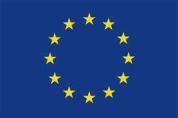 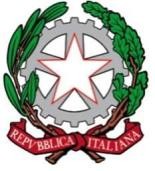 ISTITUTO PROFESSIONALE DI STATO PER I SERVIZI SOCIALI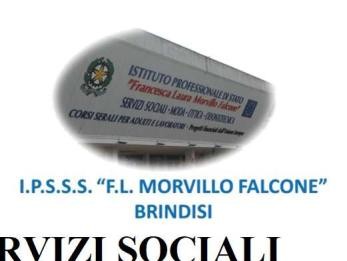 “Francesca Laura MORVILLO FALCONE”Via Galanti, 1 - Tel. 0831/513991brrf010008@istruzione.it – brrf010008@pec.istruzione.it www.mor villofalcone brindisi.edu.it72100 B R I N D I S IMATERIA: Ottica - Ottica applicata (ore settimanali: 2) CLASSE: I BOT- OTTICAANNO SCOLASTICO: 2021/2022DOCENTE:  Alessandra Fellina / Luca CapocciaI docenti Alessandra FellinaLuca CapocciaARGOMENTILE BAS I  DELLA FIS ICA  DELLA LUCELa natura della luce.Sorgenti luminose: corpi luminosi e illuminati. Corpi trasparenti, opachi e traslucidi.Propagazione rettilinea della luce. Velocità della luce.Sorgenti estese e sorgenti puntiformi. Ombra e penombra.Dispersione cromatica.RIFLESSIONE DELLA LUCE.Riflessione della luce e sue leggi. La diffusione.Il colore dei corpi.SPECCHI PIANISpecchi piani.Costruzione dell’immagine formate da specchi piani.  Funzionamento di un periscopio.GLI SPECCHI SFERICISpecchi sferici concavi e convessi.L'ingrandimento degli specchi sferici.Equazione	dei	punti	coniugati.	Determinazione grafica e analitica dell’immagine.LA RIFRAZIONECenni sul fenomeno della rifrazione